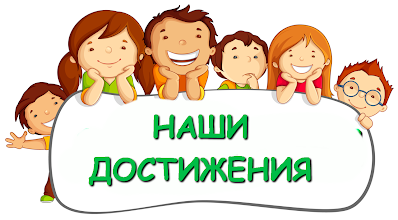  Карта активности педагогов ДОУ 2019 – 2020 г.г.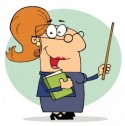 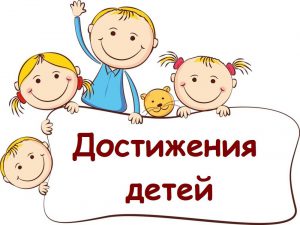 Карта активности воспитанников ДОУ 2019 – 2020 г.г.     Дата проведения                                                            Мероприятие                      Участник      Уровень    Результат    Октябрь     2019г.                                 Конкурс учебно-методических материалов                                                                                             «Безопасные каникулы»           Савина Е.Е., Можаева И.М.  Региональный       3 место      Март      2019г.               Интерактивная игра «Знатоки театра»                    Ефремиди А.Л.,                                  Масалова А.В.,                    Новикова М.Н.,  Румянцева В.С.,                       Савина Е.Е.Муниципальный       2 место      Март      2019г.            Открытый городской конкурс масленичных кукол"Краса Масленица 2019"Баруздина Н.Н., Новикова М.Н.,       Шалаева И.С., Румянцева В.С.Муниципальный      Диплом         победителяАпрель2019г.Областной конкурс на лучшие учебно-методические материалы по организации работы по пожарной безопасности в образовательных организацияхГурьева Л.Н., Галлямова Е.В.,  Коровкина Н.Б., Масалова А.В.,      Савина Е.Е., Румянцева В.С.РегиональныйУчастники конкурсаМай2019г.Региональный конкурс "Каждый ребёнок имеет право"Румянцева В.С.(инструктор по физкультуре)Региональный1 местоМай2019г.Тутаевский полумарафон "Мир. Май. Молодость"Румянцева В.С.(инструктор по физкультуре)РегиональныйДистанция3 кмМай2019г.Мышкинский полумарафон "По шести холмам"Румянцева В.С.(инструктор по физкультуре)РегиональныйДистанция10 кмАвгуст2019г.Городской  конкурс профессионального мастерства молодых педагогов образовательных учреждений, реализующих основные образовательные программы дошкольного образования, «Педагогический дебют» Приказ департамента образования мэрии города Ярославля № 01-05/662 от 21.08.2019 г.)Румянцева В.С.(инструктор по физкультуре)МуниципальныйУчастник      1 тура конкурсаДекабрь2019г.Городской конкурс новогодних игрушек «ЯрЕлка» (Приказ департамента образования мэрии города Ярославля № 01-05/1061 от 27.11.2019 г.)Галлямова Е.В., Гурьева Л.Н., Зараковская И.Ю.,Коровкина Н.Б., Масалова А.В., Мымрина А.С., Шаврина А.В.МуниципальныйУчастникиЯнварь 2020 г.Городской мастер-класс "Создание здоровьесберегающего образовательного пространства в дошкольном образовательном учреждении средствами инновационного физкультурного оборудования"Гурьева Л.Н.(инструктор по физкультуре)МуниципальныйЯнварь 2020 г.Городской семинар (в рамках курсов повышения квалификации "Создание условий для обучения детей с ОВЗ в МДОУ") на тему: Создание условий для детей с ОВЗ, имеющих тяжёлые нарушения речи"Балябина Н.П. (ст.воспитатель), Ковалишина А.Н., Чистова О.А. (учителя-логопеды)Муниципальный Март 2020 гГородской конкурс "Весёлая Масленица"Шалаева И.С. Муниципальный победительДата проведенияМероприятие Участник, кураторУровень Результат Февраль2019 г.Городской конкурс-выставка творческих работ воспитанников, педагогов,родителей ДОУ г. Ярославля «Валенки, валенки»    1.Солодовникова  Анастасия                       (куратор Коровкина Н.Б.)                  2.Экономов Михаил (куратор Масалова А.В.)3. Волкова Александра(куратор Шаврина А.В.)4. Новиков Никита(куратор Зараковская И.Ю.)5. Новикова Дарья(куратор Новикова М.Н.)МуниципальныйУчастники конкурса Март 2019 г.Районный конкурс чтецов 2019 год Тутова Виктория(куратор Савина Е.Е.)Районный Участник конкурсаМарт 2019 г.Городской конкурс «Школы Шапокляк» (ДК им. Добрынина) Калашникова Лия(куратор Коровкина Н.Б.)Муниципальный Участник конкурсаМай 2019 г.Областной конкурс детского творчества «Безопасность на воде глазами детей» Номинация: "Художественно-изобразительное творчество (возрастная группа 5 – 7 лет)1. Русакова Оксана(куратор Баруздина Н.Н.)2. Русаков Дмитрий(куратор Баруздина Н.Н.)Региональный3 место3 место Январь -Февраль 2020 г. XVI открытый конкурс прикладного и изобразительного творчества "Мой любимый мультипликационный герой" 1. Колобкова Веста2.  Пахарева Маша3. Родионова София(куратор Баруздина Н.Н.)4. Рожкова София5. Мохова Василиса(кураторы Коровкина Н.Б., Масалова А.В.)6. Князев Артём(кураторы Можаева И.М.,Шалаева И.С.) Региональный Участники Март – апрель 2020 г. Областной конкурс детского творчества «Безопасность на воде глазами детей» Номинация: "Художественно-изобразительное творчество (возрастная группа 7 – 10 лет)1. Клокова Вера(куратор Баруздина Н.Н.) РегиональныйУчастникАпрель2020 г.Конкурс детских рисунков ко Дню космонавтики "Я рисую космос" МОУ ДО "Юность" г.Ярославль1. Брагуца Таисия2. Светёлкина МарияМуниципальный УчастникиАпрель 2020 г.Дистанционный конкурс рисунков "День подснежника" МОУ ДО ЦДТ "Витязь" г. Ярославль1. Брагуца ТаисииМуниципальныйУчастникАпрель 2020 г.Конкурс рисунков "С огнём не шутят"МОУ ДО "Юность" г. Ярославль1. Брагуца ТаисииМуниципальныйУчастникМай 2020 г.Детский творческий конкурс рисунков "Война глазами детей", посвящённый 75-летию Победы в Великой Отечественной войне, на Северной железной дороге 1. Дущенкова Алисия          (куратор Баруздина Н.Н.)                          2.Аксиневич Михаил3.Губский Никита4.Попов Кирилл5.Рагаускаса Алексей6.Клокова Вера7.Сясин Александр(куратор Баруздина Н.Н.)ФедеральныйПобедитель 2 местоУчастникиМай 2020 г.Городской конкурс чтецов, посвящённый Победе в Великой Отечественной войне, "Мы знаем о войне, лишь, понаслышке…"1. Гуничев КириллМуниципальныйУчастникМай 2020 г.Городской конкурс творческих работ "Великой Победе – 75"1. Пахарева МарияМуниципальныйУчастник